SPRÁVAo výchovno-vzdelávacej činnosti, jej výsledkoch a podmienkach škôl a školských zariadení za školský rok 2019/2020(v zmysle vyhlášky MŠ SR č. 9/2006 Z. z. o štruktúre a obsahu správ o výchovno-vzdelávacej činnosti, jej výsledkoch a podmienkach škôl a školských zariadení)Spojená škola Turzovka, Stred 305, 023 54 Turzovka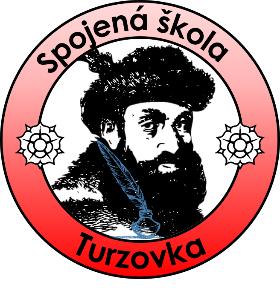 Predkladá:Mgr. Rastislav Bakajsa, ............................................................                                         riaditeľ školyPrerokované v pedagogickej rade školy dňa 10. 09. 2020.Vyjadrenie rady školy: Rada školy odporúča zriaďovateľovi: Mesto Turzovka, Jašíková 178, 023 54 Turzovkas c h v á l i ť – n e s c h v á l i ťSprávu o výsledkoch a podmienkach výchovno-vzdelávacej činnosti za školský rok 2019/2020Ing. Jana Majtánová, ............................................................Predsedníčka Rady školy pri Spojenej škole Turzovka, Stred 305 023 54 TurzovkaStanovisko zriaďovateľa: Mesto Turzovka, Jašíková 178, 023 54 Turzovkas ch v a ľ u j e – n e s ch v a ľ u j eSprávu o výsledkoch a podmienkach výchovno-vzdelávacej činnosti Spojenej školy Turzovka, Stred 305, 023 54 Turzovka za školský rok 2019/2020JUDr. Ľubomír Golis, ............................................................                                                 za zriaďovateľa Vypracovali: Mgr. Rastislav Bakajsa, Mgr. Alena Malíková, Eva Porvazníková, Mgr. Gabriela Žuffová, Mgr. Anna VeselkováZÁKLADNÉ INFORMÁCIEZákladné identifikačné údaje o školeÚdaje o počte žiakov školy Údaje o prvom a deviatom ročníkuÚdaje o počte prijatých žiakov do prvého ročníka strednej školy – bez záznamuHodnotenie žiakovPriemerný prospech z jednotlivých predmetovCelkový prospech žiakovVýsledky externých meraníV celoštátnom meraní Testovanie 5 sme dosiahli výsledky lepšie ako  bola úroveň celoslovenského priemeru, v SJL o  v MAT o .  žiaci dosiahli viac ako 90% úspešnosť v oboch predmetoch,  žiakov v jednom predmete.Dochádzka žiakovf) Učebné plányV ročníkoch 1. - 9. sa vyučovalo podľa inovovaného Školského vzdelávacieho plánu. Využitie disponibilných hodín je v pláne vyznačené modrým podfarbením. g) počet zamestnancov, kvalifikačné predpoklady pedagogických zamestnancov školyV tomto školskom roku vyučovalo celkom  pedagogických zamestnancov, všetci spĺňajú kvalifikačné predpoklady v zmysle zákona 138/2019. Z tohto počtu sú 4 vychovávateľky ŠKD na plný pracovný úväzok a  učiteľov na čiastočný pracovný úväzok. Na škole pôsobia 3 asistenti učiteľa  (z projektu EÚ). Z pedagogických zamestnancov, ktorí majú vysokoškolské vzdelanie II. stupňa má l. atestáciu  učiteľov a 2. atestáciu  učiteľov. Disponujeme tiež 2 špeciálnymi pedagógmi.Odbornosť vyučovania jednotlivých predmetovh) Vzdelávanie pedagogických zamestnancovi) Aktivity a prezentácia školy na verejnostiAKCIE 2019/2020Najlepšie umiestnenia žiakov školyj) Projekty, do ktorých bola škola zapojenáV školskom roku bola škola zapojená do nasledovných projektov:NP „V základnej škole úspešne“Projekt „Pracuj v školskej jedálni“SADovo – projekt školských ovocných sadov nadácie ŽIVICAk) Údaje o výsledkoch inšpekčnej činnostiV tomto školskom roku nebola vykonaná žiadna inšpekčná činnosť na pôde školy.Údaje o priestorových a materiálno-technických podmienkach školy Základná škola je pavilónového typu. Pozostáva z 5-tich samostatne stojacich pavilónov. Jej súčasťou je školský dvor a multifunkčné ihrisko.Na výchovno-vzdelávací proces slúži:27 kmeňových učební4 odborné učebne (fyzika, chémia, cudzie jazyky)5 učební IKT1 školská kuchynkaškolská knižnicadielne4 učebne ŠKDtelocvičňa, zrkadlová miestnosť.Škola je dobre vybavená počítačovou technikou, ktorá sa pravidelne dopĺňa (interaktívne tabule, projektory, notebooky, tablety. Všetky počítače sú pripojené na internet. Kabinetné zbierky sa pravidelne dopĺňajú o potrebné didaktické pomôcky, odbornú a metodickú literatúru.Údaje o finančnom a hmotnom zabezpečení výchovno-vzdelávacej činnosti školyDotácie zo štátneho rozpočtuDotácia zo ŠR bola použitá na mzdy, odvody a bežné výdavky.Príspevky na čiastočnú úhradu nákladov spojených s hmotným zabezpečením školy od rodičov:Výber poplatku za ŠKD:	7 € príspevok rodiča na 1 dieťa3,50 € príspevok rodičov na druhé a ďalšie dieťa2 € príspevok rodiča na 1 dieťa v hmotnej núdziPoplatky boli použité  na čiastočnú úhradu miezd a poistného zamestnancov ŠKD.Finančné prostriedky získané od rodičov žiakov, právnických osôb alebo fyzických osôb a spôsob ich použitia:Sponzorské zmluvy:Projekt „V základnej škole úspešne - Asistent učiteľaIné finančné prostriedky:Finančné prostriedky za prenájom boli použité na čiastočnú úhradu tepla. Režijné poplatky ŠJ boli použité na prevádzkové náklady ŠJ.Dotácie na originálne kompetencie:Cieľ, ktorý si škola určila v koncepčnom zámere rozvoja školy na príslušný školský rokV uplynulom školskom roku bolo prvoradým cieľom začleniť do novovzniknutej Spojenej školy Turzovka základnú školu ako jej organizačnú zložku, čo sa podarilo naplniť. Zrealizovali sa tiež kroky k zefektívneniu jej fungovania v oblasti personálnej, v ktorých však bude nevyhnutné pokračovať i v najbližších rokoch. Hlavným dôvodom je neustále klesajúci počet detí. S tým bude súvisieť postupná redukcia počtu tried v jednotlivých ročníkoch.Začala sa i estetizácia priestorov jednotlivých pavilónov, ktorá je v niektorých triedach i chodbách viac ako potrebná. Podarilo sa zrealizovať kompletnú výmenu elektroinštalácie v pavilóne A. Došlo i k výraznej úprave areálu školy v priestoroch bývalej „uhľovne“, ktorá bola odstránená a na jej mieste boli umiestnené prenosné garáže. SWOT analýza ĎALŠIE INFORMÁCIEPsychohygienické podmienky výchovy a vzdelávania v školeŠkola vytvára priaznivé psychohygienické podmienky pre žiakov a zamestnancov, ktoré sú v súlade s platnou legislatívou. Podmienky sú podrobne rozpracované v Školskom poriadku, Pracovnom poriadku a Prevádzkovom poriadku. Dodržiava sa dĺžka vyučovacích hodín, prestávok, podľa podmienok skladba vyučovacích hodín počas dňa, počet hodín v ročníkoch stanovených Vyhláškou o základnej  škole.  Zamestnanci  majú  určenú  prestávku  na  jedlo  a oddych. Hygienické zariadenia školy sú zrekonštruované, poskytujú bežný štandard, sú vybavené zásobníkmi na mydlo, toaletný papier a utierky, ktoré sú pravidelne dopĺňané. Žiaci i zamestnanci majú stály prístup k pitnej vode, na oknách sú tieniace žalúzie ako ochrana pred slnkom.Voľnočasové aktivity školy Voľnočasové aktivity realizujú žiaci školy predovšetkým v rámci CVČ, umelecké vzdelanie získavajú v ZUŠ. CVČ i ZUŠ sa spolu so základnou školou v tomto školskom roku stali organizačnými zložkami a súčasťami Spojenej školy Turzovka. To poskytuje v ďalšom období možnosti pre intenzívnejšiu a efektívnejšiu spoluprácu medzi nimi.Spolupráca školy s rodičmiZákonní zástupcovia sa zúčastňujú schôdzok ZRŠ a informovaní sú o výchovno- vzdelávacích výsledkoch svojich detí prostredníctvom konzultácii s vedením školy i triednymi učiteľmi, internetovej stránky a facebooku školy. Intenzita spolupráce s rodičmi bola dlhodobo nedostatočná a je jednou z úloh do najbližšej budúcnosti tento stav podstatne zlepšiť.d/ Vzdelávanie počas mimoriadnej situácie – dištančné vzdelávanieBezprecedentná situácia, ktorá poznamenala výchovno- vzdelávací proces v tomto školskom priniesla so sebou mnohé podnety, negatíva, ale paradoxne i pozitíva. Do správy zaraďujem niektoré z nich, priamo z postrehov jednotlivých vyučujúcich. Jedná sa hlavne o tie, ktoré tvoria určitú základňu postupov v prípade zopakovania tohto stavu, ale možno i v čase bežného vyučovanie. Všetko zlé naozaj môže byť aspoň z časti na niečo dobré.vyučujúci postupovali podľa usmernení MŠ VVaŠ SR a usmernení a vnútorných predpisoch riaditeľa školy,  podľa usmernenia o hodnotení, o vymedzení hlavných a komplementárnych vzdelávacích oblastí o vymedzení ťažiskového učiva,elektronické vyučovanie prebiehalo prostredníctvom Edupage, využívané boli aj  ďalšie portály, aplikácie atď.: Bezkriedy, Facebook, Messenger, Kahoot, Zoom, Instagram,žiaci, ktorí mali problém s pripojením na internet, mali k dispozícii vytlačené poznámky i PL, ktoré si prevzali po dohode s tr. učiteľom,žiaci mali vždy k dispozícii spätnú väzbu od učiteľa /slovné hodnotenie, zo začiatku motivačné známky/, aby vedeli, aká je ich úroveň vypracovania úloh, buď išlo o individuálne zhodnotenie, alebo dostali kľúč správnych odpovedí, resp. plošné zhodnotenie,Metódy, spôsoby práce , ktoré vyučujúci uplatňovali pri vysvetľovaní, precvičovaní a overovaní úloh :vysvetľovanie nového učiva:študijné texty – podrobné vysvetlenie učiva prezentácie z internetu , vlastné alebo upravovanévideá z internetu a tvorba vlastných videíupozornenie na sledovanie relácie na STV 2 úlohy na precvičenie učiva:pracovné listyúlohy v pracovných zošitochonline úlohy rôzneho charakteruinteraktívne hry na internetespôsoby overenia pochopenia učiva:testové otázky – otvorené, s voľbou odpovede, atď. , vyhodnotenie úspešnosti a následný komentár vyučujúcehovypracovanie úloh žiakom v pracovnom zošite, prefotenie a pripnutie k otvorenej otázke a následná kontrola vyučujúcim a upozornenie na chyby vo výpočtochsamostatná tvorba pracovného listu na tému prebraných učív pre spolužiakovtajničky a krížovky spracované vo Wordenatočenie a zostrihanie ľubovoľného videa (aj cez telefón) projekty na samostatnú prácu Pozitíva počas dištančného vzdelávania:včasné a zrozumiteľné pokyny zo strany vedeniainformovanosť žiakov a rodičov o fungovaní dištančného vzdelávaniazvládnutie dištančného vzdelávania zo strany pedagógovposilnenie spolupráce a budovanie vzťahov s rodičmi žiakovvýrazná individualizácia vyučovania, snaha o najlepší osobný výkon každého žiakapravidelná spolupráca a metodická pomoc v rámci MZ – Zoom 1x týždennemožnosť používať školské notebooky pri práci z home officeprezentácia vyučovacích aktivít na stránke školy a v TVTuplatňovanie medzipredmetových vzťahovformovanie samostatnosti žiakovnová skúsenosťNegatíva počas dištančného vzdelávania:rôzna úroveň kvality pripojenia na internet  u žiakov rôzne hardvérové vybavenie žiakovnízka úroveň digitálnych zručností žiakov nižších ročníkovčasto sa meniace usmernenia zo strany Ministerstva školstvačasová náročnosť práce učiteľa / učiteľ bol k dispozícii rodičom v ktoromkoľvek čase, vo    večerných hodinách, počas víkendov/časová náročnosť s osobnou distribúciou materiálov žiakom zo sociálne znevýhodneného prostredia a žiakom bez IKT technikyspätná odozva žiakov, neochota spolupracovať, niekedy nízka účasť žiakov na plnení úloh aj po upozornení zákonných zástupcov, nedodržanie termínu na odovzdanie úlohy, nízka úroveň odovzdaných úlohzosúladenie rodinného života so životom pracovným v podobe homeofficumeniace sa zásady hodnotenia žiakov počas dištančného vzdelávania.Názov školySpojená škola TurzovkaSpojená škola TurzovkaAdresa školyStred 305, 023 54 TurzovkaStred 305, 023 54 TurzovkaTelefónne číslo školy041/4352 502, 0915 751 836041/4352 502, 0915 751 836Internetová adresa školywww.zsturzovka.edupage.orgwww.zsturzovka.edupage.orgElektronická adresa školyzsturzovka@gmail.comzsturzovka@gmail.comZriaďovateľ školyMesto Turzovka, Jašíková 178, 023 54 Turzovka, JUDr. Ľubomír Golis – primátor mestaMesto Turzovka, Jašíková 178, 023 54 Turzovka, JUDr. Ľubomír Golis – primátor mestaVedúci zamestnanci školyMgr. Rastislav Bakajsa – riaditeľ Mgr. Alena Malíková – zástupkyňa pre ZŠEva Porvazníková – zástupkyňa pre MŠMgr. Gabriela Žuffová – zástupkyňa pre ZUŠMgr. Anna Veselková – zástupkyňa pre CVČ a ŠKDMgr. Rastislav Bakajsa – riaditeľ Mgr. Alena Malíková – zástupkyňa pre ZŠEva Porvazníková – zástupkyňa pre MŠMgr. Gabriela Žuffová – zástupkyňa pre ZUŠMgr. Anna Veselková – zástupkyňa pre CVČ a ŠKDRada školyIng. Jana Majtánová – predsedníčka MUDr. Viera BelkováJUDr. Martin BirkaIng. Martina BirkováMgr. Monika BlaskovicsováJUDr. Radoslav HruškaMgr. Valéria JanetkováLadislav KaduraZuzana StopkováRoland ŠmahajčíkMgr. Branislav VečeríkIng. Jana Majtánová – predsedníčka MUDr. Viera BelkováJUDr. Martin BirkaIng. Martina BirkováMgr. Monika BlaskovicsováJUDr. Radoslav HruškaMgr. Valéria JanetkováLadislav KaduraZuzana StopkováRoland ŠmahajčíkMgr. Branislav VečeríkPoradné orgány školyMZ 1.-2.r.Mgr. Monika SchűtzováPoradné orgány školyMZ 3.-4.r.Mgr. Gabriela HnidkováPoradné orgány školyPK SJLPhDr. Eva DodekováPoradné orgány školyPK MAT a INFRnDr. Magdaléna PekárováPoradné orgány školyPK humanitných predmetovMgr. Branislav VečeríkPoradné orgány školyPK prírodovedných predmetovMgr. Monika SabelováPoradné orgány školyPK cudzích jazykovMgr. Daniela KopáskováPoradné orgány školyPK výchovných predmetovMgr. Pavol ŠkorníkPoradné orgány školyŠKDMgr. Zdena VašulkováPoradné orgány školyVýchovný poradcaMgr. Monika Janíková, Mgr. Zuzana MozolíkováPoradné orgány školyŠkolský špeciálny pedagógMgr. Zuzana Mozolíková, Mgr. Antónia UrbánkováPoradné orgány školyKoordinátor ENVMgr. Michaela SabelováPoradné orgány školyKoordinátor PSPJMgr. Lucia KolesárováPoradné orgány školyŽiacky parlamentMgr. Monika JaníkováRočník1.2.3.4.5.6.7.8.9.SPOLUPočet tried33333333327Počet žiakov555654686759666767559ŠVVP2263114V zahraničí1110002027ŠKD40382630134Prvý ročníkPrvý ročníkPrvý ročníkPočet zapísaných žiakovPočet zapísaných žiakovPočet zapísaných žiakovPočet zapísaných žiakovPočet zapísaných žiakovPočet odkladov plnenia PŠDPočet odkladov plnenia PŠDPočet odkladov plnenia PŠDPrvý ročníkPrvý ročníkPrvý ročník5555555555666Deviaty ročník Deviaty ročník Deviaty ročník Deviaty ročník Deviaty ročník Deviaty ročník Deviaty ročník Deviaty ročník Deviaty ročník Deviaty ročník Deviaty ročník Úspešnosť na prijímacích skúškach podľa druhu škôlÚspešnosť na prijímacích skúškach podľa druhu škôlÚspešnosť na prijímacích skúškach podľa druhu škôlÚspešnosť na prijímacích skúškach podľa druhu škôlÚspešnosť na prijímacích skúškach podľa druhu škôlÚspešnosť na prijímacích skúškach podľa druhu škôlÚspešnosť na prijímacích skúškach podľa druhu škôlÚspešnosť na prijímacích skúškach podľa druhu škôlÚspešnosť na prijímacích skúškach podľa druhu škôlÚspešnosť na prijímacích skúškach podľa druhu škôlÚspešnosť na prijímacích skúškach podľa druhu škôlŠKOLAGYMN.GYMN.-bil.GYMN.-bil.OA-4.r.OA-bil.OA-bil.SOŠ-4.r.SOŠ-4.r.SOŠ-3.r.SOŠ-3.r. (z 8.r.)D/CH14/42(8.r.)/-2(8.r.)/-2/-2(8.r.)/-2(8.r.)/-12/1312/139/11-/5(8.r.)SPOLU37 dievčat + 4(8r.)37 dievčat + 4(8r.)37 dievčat + 4(8r.)37 dievčat + 4(8r.)37 dievčat + 4(8r.)28 chlapcov + 5(8.r.)28 chlapcov + 5(8.r.)28 chlapcov + 5(8.r.)28 chlapcov + 5(8.r.)28 chlapcov + 5(8.r.)TriedaP.ž.SJLMATAJLINFPRVPDAVLAHUVVYVPVCTSV1.A19slovné hodnotenieslovné hodnotenieslovné hodnotenieslovné hodnotenieslovné hodnotenieslovné hodnotenieslovné hodnotenieslovné hodnotenieslovné hodnotenieslovné hodnotenieslovné hodnotenie1.B17slovné hodnotenieslovné hodnotenieslovné hodnotenieslovné hodnotenieslovné hodnotenieslovné hodnotenieslovné hodnotenieslovné hodnotenieslovné hodnotenieslovné hodnotenieslovné hodnotenie1.C19slovné hodnotenieslovné hodnotenieslovné hodnotenieslovné hodnotenieslovné hodnotenieslovné hodnotenieslovné hodnotenieslovné hodnotenieslovné hodnotenieslovné hodnotenieslovné hodnotenie2.A191,391,22-a1,17--aa-a2.B191,211,16-a1,16--aa-a2.C181,51,33-a1,22--aa-a3.A181.671,391,61a-1,171aaaa3.B181,691,441,56a-1,191aaaa3.C181,561,391,33a-1,221aaaa4.A241,581,381,29a-1,131,38aaaa4.B231,521,611,74a-1,391,39aaaa4.C211,761,671,71a-1,761,76aaaa1.-4.r.2331.541,41,54a1,181,311,26aaaaP.ž.SJLMATANJNEJINFTHDFYZCHEBIODEJGEGOBNHUVVYVTSVSEE5.A231,651,481,63-aa--1,431,391,35aaaa-5.B231,131,171,39-aa--1,131,171,26aaaa-5.C211,671,951,95-aa--1,671,761,62aaaa-6.A211,861,621,95-aa1,95-2,191,711,71aaaa-6.B212,332,12,24-aa2,24-1,762,11,71aaaa-6.C172,182,122,12-aa1,71-1,762,121,53aaaa-7.A222,141,9522aa2,052,141,821,821,77aaaa-7.B211,951,952,141aa1,671,711,711,862aaaa-7.C231,712,481,672,45aa1,91,712,142,11,9aaaa-8.A212,051,811,672,17aa2,431,621,571,811,67aaaa-8.B221,911,821,771,67aa2,231,861,681,551,82aaaa-8.C241,962,52,382,5aa2,712,542,212,252,46aaaa-9.A251,961,841,681,69-a21,61,641,721,6aaaaa9.B232,242,192,242,38-a2,382,291,8621,95aaaaa9.C192,262,632,212,75-a2,422,371,951,632aaaaa5.-9.r.3261,931,971,942,07aa2,141,981,771,81,76aaaaaTriedaPočetžiakovProspelo svyznamenanímProspelo veľmidobreProspeloNeprospelo1.A19slovné hodnotenieslovné hodnotenieslovné hodnotenie0/1 zahr. 1.B17slovné hodnotenieslovné hodnotenieslovné hodnotenie01.C19slovné hodnotenieslovné hodnotenieslovné hodnotenie02.A1913500/1 zahr.2.B19163002.C18126003.A18133203.B1811420/1 zahr.3.C18135004.A24193204.B23153504.C21115505.A23155305.B23202105.C21124506.A21831006.B21111906.C1748507.A22103907.B21103807.C2383100/2 zahr.8.A2187608.B22113808.C24661209.A25126709.B2338100/2 zahr.9.C195590SPOLU5592661041280/7%53 2126Testovanie 5Testovanie 5Slovenský jazykMatematikaTestovanie 5Testovanie 5%%šk. rok 19/20SR64,8 %63,4 %šk. rok 19/20ZŠ TKA65,4 %66,1 %ROZDIEL+ 0,6+ 2,7TriedaPočetžiakovVymeškanéhod.ØNeospravedlnenéhod.Ø1.A1978043,3301.B1765138,2901.C1946724,5802.A1953329,6102.B1961532,3702.C1874841,5603.A18104658,1103.B18105962,2903.C18109360,7204.A249844104.B23105745,9604.C2111975710,055.A23137759,8705.B23122353,17100,435.C21115454,9506.A21151872,2906.B21114854,67452,146.C17112866,3507.A22140363,7707.B2197546,4307.C23133057,8308.A21113153,8508.B22128958,5908.C24143759,8809.A25179571,809.B23161170,0409.C19156682,420SPOLU55930 315560.1VZDELÁVACIA OBLASŤPREDMET/ROČNÍK1.2.3.4.5.6.7.8.9.Jazyk a komunikáciaslov. jazyk a literatúra987655455Jazyk a komunikáciaslov. jazyk a literatúra11111Jazyk a komunikáciaprvý CJ3333333Príroda a spoločnosťprírodoveda1212Príroda a spoločnosťprvouka11Príroda a spoločnosťvlastiveda12Príroda a spoločnosťvlastivedaČlovek a prírodafyzika2121Človek a prírodafyzika1Človek a prírodachémia221Človek a prírodachémia0,5Človek a prírodabiológia21211Človek a prírodabiológia10,5Človek a spoločnosťdejepis11112Človek a spoločnosťdejepis11Človek a spoločnosťgeografia21111Človek a spoločnosťgeografia1Človek a spoločnosťobčianska vých.1111Človek a spoločnosťobčianska vých.1Človek a hodnotyETV/NBV111111111Matematika a prácas informáciamimatematika444444445Matematika a prácas informáciamimatematika1111Matematika a prácas informáciamiinformatika1111Matematika a prácas informáciamiinformat. vých.111Človeka svet prácepracovné vyučovanie11Človeka svet prácesvet práceČloveka svet prácesvet práce1Človeka svet prácetechnika11111Človeka svet prácetechnikaUmenie a kultúravýtvarná vých.221111111Umenie a kultúravýtvarná vých.1Umenie a kultúrahudobná vých.11111111Zdravie a pohybtelesná vých.222222222Voliteľný SEE-NEJ222SPOLUSPOLU222325262729303030Aprobačný predmetPočet učiteľovvyučujúcich predmetPercentuálna	odbornosť vyučovania predmetuUčiteľstvo pre I. stupeň ZŠ14100Vychovávateľstvo4100Slovenský jazyk a literatúra4100Matematika4100Anglický jazyk691Nemecký jazyk3100Geografia3100Dejepis3100Fyzika2100Chémia3100Biológia4100Technika352Informatika1536Občianska výchova56Výtvarná výchova571Hudobná výchova575Telesná výchova5100Náboženská výchova3100Etická výchova10Svet práce1100Názov vzdelávacieho programu kontinuálneho vzdelávaniaPočetúčastníkovAdaptačné vzdelávanie5ukončenéAKCIAROČNÍKMZ 1.-2.ročníkaMZ 1.-2.ročníkaPasovanie prvákov1.ročníkPerníková krajka1.ročníkPrvácka olympiáda1.ročníkVševedko2.ročníkDruhácka olympiáda2.ročníkTurzovský slávik1.-2.ročníkMatematický klokan1.-2.ročníkMZ 3.-4. ročníkaMZ 3.-4. ročníkaŠtafetový beh3.ročníkNaša čitáreň3.ročníkPlavecký výcvik4.ročníkTestovanie TV - komparácia4.ročníkObvodové kolo vo vybíjanej mladších žiakov4.ročníkTvorivé stretnutie s akademickým maliarom Muškom4.ročníkSrdce na dlani, som kráľom svojho sveta4.ročníkNávšteva drotára – Juraj Šerík3.-4.ročníki - Bobor3.-4.ročníkNávšteva bábkového divadla v Žiline3.-4.ročníkVianočné trhy3.-4.ročníkTriedne kolá v prednese poézie a prózy3.-4.ročníkPytagoriáda, Klokanko, Vševedko3.-4.ročníkAkčný plán boja proti obezite3.-4.ročníkPK Slovenský jazyk a literatúraPK Slovenský jazyk a literatúraNávšteva manželov Adely a Viktora Vinczeovcov9.A, 7.A, 6.B, 6.CCharitatívna zbierka pre psí útulok v Kornivšetci žiaci Knižná búdka5. – 9. ročníkŠtúrovci zážitkovo3.- 9. ročníkOlympiáda SJL – OK Jazykové okienko5. – 9. ročníkJašíkove dni, O cenu R. Jašíka – literárna  súťaž,Spomienka na R. Jašíka5. – 9. ročníkHodina deťomvšetci žiaci a učiteliaĎakujeme za...5. – 9. ročníkStretnutie s ľudovou piesňou5. ročníkKrása slova – prednes poézie a prózy - ObKČíta celá škola1.– 9. ročníkSpomienka na Beňovského8. ročníkMarec – mesiac knihy5. – 9. ročníkMladí tvorcovia a priatelia literatúryBeseda s D. Hevierom6. a 7. ročníkDeň Zeme5. – 9. ročníkNeobyčajné knižné odporúčania knihomoľky Katky1.- 9. ročníkPK MAT - INFPK MAT - INFMatematická olympiáda5.-8. ročníkPytagoriáda3.-8. ročníki - Bobor3.-8. ročníkTestovanie 55. ročníkPK cudzích jazykovPK cudzích jazykovEurópsky deň jazykov3.–9. ročníkVianoce s Kericom5.-9. ročníkOkresné kolo Olympiády ANJ, Čadca7. a 8. ročníkProject Days (varenie v CJ)3. ročníkSpolupráca s dobrovoľníkmi z Kericu na vyučovaní ANJ a NEJ5.–9. ročníkEuroweek s Kericom5.–9. ročníkPK humanitných predmetovPK humanitných predmetovPrvé dotyky s históriou - Bojnice5. ročníkOkresné kolo dejepisnej olympiády6.-9. ročníkBiblia očami detí – výtvarná súťažPK prírodovedných predmetovPK prírodovedných predmetovSvetový deň cestovného ruchu, turizmu a turistikyO kúsok lepšie Slovensko so zmrzlinou MíšaSadovo – ovocinárski expertiExkurzia Volkswagen Bratislava, 9.ročníkJesenný zber papieraVýsadba ovocných stromčekov v areáli školy + plodobranie - projekt SADOVOChoďte cestou ekológie – Ekotašky EKOTIM ZŠ TURZOVKAOsadenie kŕmidiel v areáli školyPrezentácia ekobloku na enviromentálnom festivale Šiška 2019Okresné kolo Technickej olympiádyMedzinárodný deň hôrPrikrmovanie prezimujúceho vtáctva a osadenie kŕmidiel v areáli školyBeseda so včeláromPrieskum Zelené kilometrePomoc a ochrana živočíchovMikroténové vrecká sú OUT!Ako postaviť hmyzí hotel?Svetový deň vody s EKOTÍMOMJarný rez vysadených stromov Naša Zem má svoj deňOkresné kolo Chemickej olympiádyKrajské kolo Chemickej olympiádyNa túru s NaturouPK výchovných predmetovPK výchovných predmetovEurópsky týždeň športuLyžiarsky výcvikKorčuliarsky výcvikVianočné plávanieBasketbalové súťažeSlávik Horných KysúcCizí zeď (boj proti šikane)Záložka do knihy spája školy: „List za listom – baví ma čítať“1.-9. ročníkPasovanie prvákov1.ročník„Anjelik pre radosť“ akcia prepojená s CVČ Čadca5.-9. ročníkVianočné trhy ZŠ Turzovka1.ročník„Biblia očami detí a mládeže“5.-9. ročníkDeň matiek tvorivo5.-8. ročník„Pošta pre Beátku“5.ročníkVýzdoba priestorov školy, výroba prezentovOlympiáda slovenského jazyka – okresné kolo2. miesto (Ivana Matejíková)Krása slova – obvodové koloIII. kategória - próza:  1. miesto (Sabina Stuchliková)II. kategória – poézia: 1. miesto (Liliana Vaňková)III. kategória - poézia: 1. miesto (Kamila Kobolková)Matematická olympiáda – okresné kolo3. miesto (Patrik Miženko)Dejepisná olympiáda – okresné kolo1.miesto (Janka Dybalová)2.miesto (Júlia Pavlišinová)časový harmonogramprijatá dotáciaseptember-december 2019375 361 €január-august 2020813 127 €SPOLU1 188 488 €časový harmonogrampoplatok ŠKseptember - december 20193 521 €január - august 2020 3 479 €SPOLU7 000 €2019-20Bukov ČadcaVecný dar – školské ovocie346, 76 €2019SadovoVecný dar - stromy100 €SPOLU446,76 €časový harmonogramNenávratný finančný príspevok na mzdy a poistnéseptember - december 201913 904,96 €spolufinancovanie projektu 2019zriaďovateľ 5%1 557 €január - august 202027 000 €SPOLU42 461,96 €RokPrenájomRéžia ŠJ20196 830,65 €18 977,45 €20204 545,62 €25 608,20 €SPOLU11 376,27 €44 585,65 €Školský klub – na počet detíŠkolská jedáleň - na vydaný obed201918 603,09 €27 788,94 €202043 508 €21 743,60 €SPOLU62 111,09 €49 532,54 €Silné stránky :pomerne vysoká odbornosť vyučovaniaumiestnenie areálu školy mimo centra mestakvalitné materiálne vybaveniečinnosť ŠP a spolupráca s CPPPaPumiestnenia žiakov vo vedomostných, umeleckých a športových súťažiach aj v okresných a krajských koláchtematické exkurzie a vychádzkyasistenti učiteľa pre žiakov s ŠVVPSlabé stránky :nedostatočná spolupráca so zákonnými zástupcamizničené priestory medzi jednotlivými pavilónmiopotrebované interiérové vybaveniechýbajúce základné smerovanie rozvoja školyPríležitosti :zapájanie sa do rozvojových projektovprevencia patologického správania, predovšetkým šikanovania zlepšenie ekonomickej situácie školyOhrozenia :neustále znižovanie počtu detínereflektovanie výšky normatívu na žiaka v súvislosti s meniacimi sa podmienkami pre zabezpečenie  výchovno- vzdelávacieho procesu